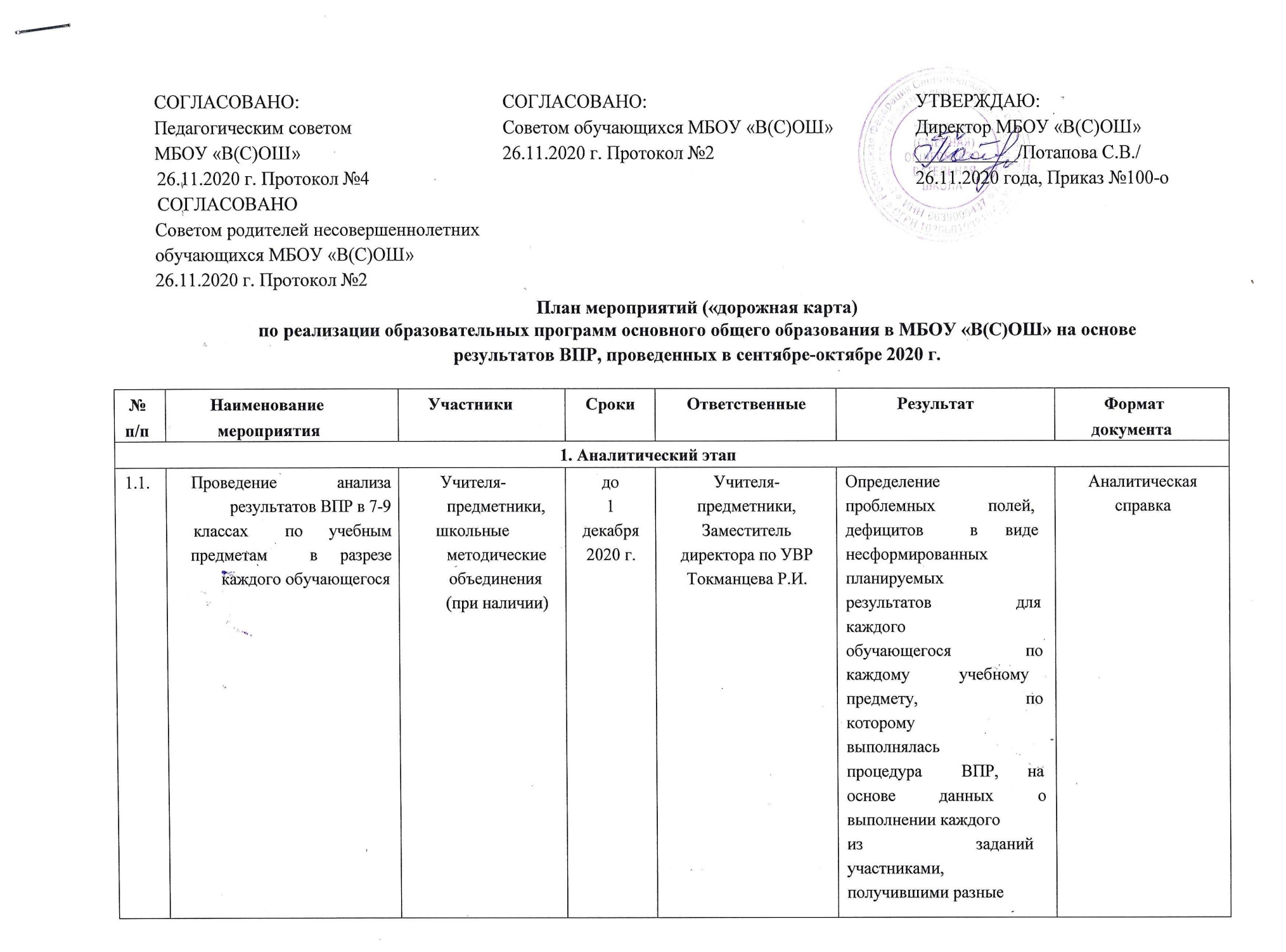 1.2.Проведение анализа результатов ВПР в 7-9 классах по учебным предметам в разрезе каждого классаУчителя- предметникидо 1 декабря 2020 г.Учителя-предметники,Заместитель директора по УВРТокманцева Р.И.Определениепроблемных		полей, дефицитов	в		виде несформированных планируемыхрезультатов	для каждого класса по каждому учебному предмету,		по которомувыполняласьпроцедура ВПР, на основе данных о выполнении каждого из заданий участниками,получившими разные отметки за работуАналитическая справка1.3.Проведение анализа результатов ВПР в 7-9 классах по учебным предметам в разрезе каждой параллелиУчителя- предметники, школьныеметодические объединения (при наличии) Заместители руководителя ОО (по учебно-воспитательной работе)до 1 декабря 2020 г.Учителя-предметники,Заместитель директора по УВРТокманцева Р.И.Определениепроблемных		полей, дефицитов	в		виде несформированных планируемыхрезультатов	для каждой параллели по каждому учебному предмету,		по которомувыполняласьАналитическая справкапроцедура ВПР, на основе данных о выполнении каждого из заданий участниками,получившими разные отметки за работу1.4.Проведение			анализа результатов ВПР в 7-9 классах	по		учебным предметам	в			разрезе общеобразовательной организацииУчителя-предметники,Заместитель директора по УВРТокманцева Р.И.до 1 декабря 2020 г.Заместитель директора по УВРТокманцева Р.И.Определениепроблемных		полей, дефицитов	в		виде несформированных планируемыхрезультатов для всей общеобразовательной организации	по каждому учебному предмету,	по которомувыполняласьпроцедура ВПР, на основе данных о выполнении каждого из заданий участниками,получившими разные отметки за работуАналитическая справка2. Организационно-методический этап2. Организационно-методический этап2. Организационно-методический этап2. Организационно-методический этап2. Организационно-методический этап2. Организационно-методический этап2. Организационно-методический этап2.1.Внесение  изменений врабочие  программы поУчителя-предметникидо 1декабряВнесение	впланируемыеПриложение крабочейучебному предмету2020 г.Учителя-предметники,Заместитель директора по УВРТокманцева Р.И.результаты освоения учебного предмета, в содержание учебного предмета,	втематическоепланирование	(с указаниемколичества	часов,отводимых	на освоение каждой темы) необходимых изменений,направленных наформирование	и развитиенесформированных умений,	видов деятельности,характеризующих достижениепланируемыхрезультатов освоения основнойобразовательной программыосновного общего образования, которые содержатся впрограмме по учебному предмету обобщенном плане варианта проверочной работы по	конкретному учебному предмету2.2.Внесение изменений врабочие программы поучебному курсу (частьучебного	плана,формируемаяучастникамиобразовательныхотношений)Учителя-предметникидо 1декабря2020 г.Учителя-предметники,Заместитель директора по УВРТокманцева Р.И.,Директор Потапова С.В.Внесение	впланируемыерезультаты	освоенияучебного	курса,	всодержание учебногокурса, в тематическоепланирование	(суказаниемколичества	часов,отводимых	наосвоение	каждойтемы)	необходимыхизменений,направленных	наформирование	иразвитиенесформированныхумений,	видовдеятельности,характеризующихдостижениепланируемыхрезультатов освоенияосновнойПриложение крабочейпрограмме поучебному курсуВнесение изменений врабочие программы поучебному курсу (частьучебного	плана,формируемаяучастникамиобразовательныхотношений)Учителя-предметникидо 1декабря2020 г.Учителя-предметники,Заместитель директора по УВРТокманцева Р.И.,Директор Потапова С.В.Внесение	впланируемыерезультаты	освоенияучебного	курса,	всодержание учебногокурса, в тематическоепланирование	(суказаниемколичества	часов,отводимых	наосвоение	каждойтемы)	необходимыхизменений,направленных	наформирование	иразвитиенесформированныхумений,	видовдеятельности,характеризующихдостижениепланируемыхрезультатов освоенияосновнойПриложение крабочейпрограмме поучебному курсуВнесение изменений врабочие программы поучебному курсу (частьучебного	плана,формируемаяучастникамиобразовательныхотношений)Учителя-предметникидо 1декабря2020 г.Учителя-предметники,Заместитель директора по УВРТокманцева Р.И.,Директор Потапова С.В.Внесение	впланируемыерезультаты	освоенияучебного	курса,	всодержание учебногокурса, в тематическоепланирование	(суказаниемколичества	часов,отводимых	наосвоение	каждойтемы)	необходимыхизменений,направленных	наформирование	иразвитиенесформированныхумений,	видовдеятельности,характеризующихдостижениепланируемыхрезультатов освоенияосновнойПриложение крабочейпрограмме поучебному курсуВнесение изменений врабочие программы поучебному курсу (частьучебного	плана,формируемаяучастникамиобразовательныхотношений)Учителя-предметникидо 1декабря2020 г.Учителя-предметники,Заместитель директора по УВРТокманцева Р.И.,Директор Потапова С.В.Внесение	впланируемыерезультаты	освоенияучебного	курса,	всодержание учебногокурса, в тематическоепланирование	(суказаниемколичества	часов,отводимых	наосвоение	каждойтемы)	необходимыхизменений,направленных	наформирование	иразвитиенесформированныхумений,	видовдеятельности,характеризующихдостижениепланируемыхрезультатов освоенияосновнойПриложение крабочейпрограмме поучебному курсуВнесение изменений врабочие программы поучебному курсу (частьучебного	плана,формируемаяучастникамиобразовательныхотношений)Учителя-предметникидо 1декабря2020 г.Учителя-предметники,Заместитель директора по УВРТокманцева Р.И.,Директор Потапова С.В.Внесение	впланируемыерезультаты	освоенияучебного	курса,	всодержание учебногокурса, в тематическоепланирование	(суказаниемколичества	часов,отводимых	наосвоение	каждойтемы)	необходимыхизменений,направленных	наформирование	иразвитиенесформированныхумений,	видовдеятельности,характеризующихдостижениепланируемыхрезультатов освоенияосновнойПриложение крабочейпрограмме поучебному курсуВнесение изменений врабочие программы поучебному курсу (частьучебного	плана,формируемаяучастникамиобразовательныхотношений)Учителя-предметникидо 1декабря2020 г.Учителя-предметники,Заместитель директора по УВРТокманцева Р.И.,Директор Потапова С.В.Внесение	впланируемыерезультаты	освоенияучебного	курса,	всодержание учебногокурса, в тематическоепланирование	(суказаниемколичества	часов,отводимых	наосвоение	каждойтемы)	необходимыхизменений,направленных	наформирование	иразвитиенесформированныхумений,	видовдеятельности,характеризующихдостижениепланируемыхрезультатов освоенияосновнойПриложение крабочейпрограмме поучебному курсуВнесение изменений врабочие программы поучебному курсу (частьучебного	плана,формируемаяучастникамиобразовательныхотношений)Учителя-предметникидо 1декабря2020 г.Учителя-предметники,Заместитель директора по УВРТокманцева Р.И.,Директор Потапова С.В.Внесение	впланируемыерезультаты	освоенияучебного	курса,	всодержание учебногокурса, в тематическоепланирование	(суказаниемколичества	часов,отводимых	наосвоение	каждойтемы)	необходимыхизменений,направленных	наформирование	иразвитиенесформированныхумений,	видовдеятельности,характеризующихдостижениепланируемыхрезультатов освоенияосновнойПриложение крабочейпрограмме поучебному курсуВнесение изменений врабочие программы поучебному курсу (частьучебного	плана,формируемаяучастникамиобразовательныхотношений)Учителя-предметникидо 1декабря2020 г.Учителя-предметники,Заместитель директора по УВРТокманцева Р.И.,Директор Потапова С.В.Внесение	впланируемыерезультаты	освоенияучебного	курса,	всодержание учебногокурса, в тематическоепланирование	(суказаниемколичества	часов,отводимых	наосвоение	каждойтемы)	необходимыхизменений,направленных	наформирование	иразвитиенесформированныхумений,	видовдеятельности,характеризующихдостижениепланируемыхрезультатов освоенияосновнойПриложение крабочейпрограмме поучебному курсуВнесение изменений врабочие программы поучебному курсу (частьучебного	плана,формируемаяучастникамиобразовательныхотношений)Учителя-предметникидо 1декабря2020 г.Учителя-предметники,Заместитель директора по УВРТокманцева Р.И.,Директор Потапова С.В.Внесение	впланируемыерезультаты	освоенияучебного	курса,	всодержание учебногокурса, в тематическоепланирование	(суказаниемколичества	часов,отводимых	наосвоение	каждойтемы)	необходимыхизменений,направленных	наформирование	иразвитиенесформированныхумений,	видовдеятельности,характеризующихдостижениепланируемыхрезультатов освоенияосновнойПриложение крабочейпрограмме поучебному курсуВнесение изменений врабочие программы поучебному курсу (частьучебного	плана,формируемаяучастникамиобразовательныхотношений)Учителя-предметникидо 1декабря2020 г.Учителя-предметники,Заместитель директора по УВРТокманцева Р.И.,Директор Потапова С.В.Внесение	впланируемыерезультаты	освоенияучебного	курса,	всодержание учебногокурса, в тематическоепланирование	(суказаниемколичества	часов,отводимых	наосвоение	каждойтемы)	необходимыхизменений,направленных	наформирование	иразвитиенесформированныхумений,	видовдеятельности,характеризующихдостижениепланируемыхрезультатов освоенияосновнойПриложение крабочейпрограмме поучебному курсуВнесение изменений врабочие программы поучебному курсу (частьучебного	плана,формируемаяучастникамиобразовательныхотношений)Учителя-предметникидо 1декабря2020 г.Учителя-предметники,Заместитель директора по УВРТокманцева Р.И.,Директор Потапова С.В.Внесение	впланируемыерезультаты	освоенияучебного	курса,	всодержание учебногокурса, в тематическоепланирование	(суказаниемколичества	часов,отводимых	наосвоение	каждойтемы)	необходимыхизменений,направленных	наформирование	иразвитиенесформированныхумений,	видовдеятельности,характеризующихдостижениепланируемыхрезультатов освоенияосновнойПриложение крабочейпрограмме поучебному курсуВнесение изменений врабочие программы поучебному курсу (частьучебного	плана,формируемаяучастникамиобразовательныхотношений)Учителя-предметникидо 1декабря2020 г.Учителя-предметники,Заместитель директора по УВРТокманцева Р.И.,Директор Потапова С.В.Внесение	впланируемыерезультаты	освоенияучебного	курса,	всодержание учебногокурса, в тематическоепланирование	(суказаниемколичества	часов,отводимых	наосвоение	каждойтемы)	необходимыхизменений,направленных	наформирование	иразвитиенесформированныхумений,	видовдеятельности,характеризующихдостижениепланируемыхрезультатов освоенияосновнойПриложение крабочейпрограмме поучебному курсуВнесение изменений врабочие программы поучебному курсу (частьучебного	плана,формируемаяучастникамиобразовательныхотношений)Учителя-предметникидо 1декабря2020 г.Учителя-предметники,Заместитель директора по УВРТокманцева Р.И.,Директор Потапова С.В.Внесение	впланируемыерезультаты	освоенияучебного	курса,	всодержание учебногокурса, в тематическоепланирование	(суказаниемколичества	часов,отводимых	наосвоение	каждойтемы)	необходимыхизменений,направленных	наформирование	иразвитиенесформированныхумений,	видовдеятельности,характеризующихдостижениепланируемыхрезультатов освоенияосновнойПриложение крабочейпрограмме поучебному курсуВнесение изменений врабочие программы поучебному курсу (частьучебного	плана,формируемаяучастникамиобразовательныхотношений)Учителя-предметникидо 1декабря2020 г.Учителя-предметники,Заместитель директора по УВРТокманцева Р.И.,Директор Потапова С.В.Внесение	впланируемыерезультаты	освоенияучебного	курса,	всодержание учебногокурса, в тематическоепланирование	(суказаниемколичества	часов,отводимых	наосвоение	каждойтемы)	необходимыхизменений,направленных	наформирование	иразвитиенесформированныхумений,	видовдеятельности,характеризующихдостижениепланируемыхрезультатов освоенияосновнойПриложение крабочейпрограмме поучебному курсуВнесение изменений врабочие программы поучебному курсу (частьучебного	плана,формируемаяучастникамиобразовательныхотношений)Учителя-предметникидо 1декабря2020 г.Учителя-предметники,Заместитель директора по УВРТокманцева Р.И.,Директор Потапова С.В.Внесение	впланируемыерезультаты	освоенияучебного	курса,	всодержание учебногокурса, в тематическоепланирование	(суказаниемколичества	часов,отводимых	наосвоение	каждойтемы)	необходимыхизменений,направленных	наформирование	иразвитиенесформированныхумений,	видовдеятельности,характеризующихдостижениепланируемыхрезультатов освоенияосновнойПриложение крабочейпрограмме поучебному курсуВнесение изменений врабочие программы поучебному курсу (частьучебного	плана,формируемаяучастникамиобразовательныхотношений)Учителя-предметникидо 1декабря2020 г.Учителя-предметники,Заместитель директора по УВРТокманцева Р.И.,Директор Потапова С.В.Внесение	впланируемыерезультаты	освоенияучебного	курса,	всодержание учебногокурса, в тематическоепланирование	(суказаниемколичества	часов,отводимых	наосвоение	каждойтемы)	необходимыхизменений,направленных	наформирование	иразвитиенесформированныхумений,	видовдеятельности,характеризующихдостижениепланируемыхрезультатов освоенияосновнойПриложение крабочейпрограмме поучебному курсуВнесение изменений врабочие программы поучебному курсу (частьучебного	плана,формируемаяучастникамиобразовательныхотношений)Учителя-предметникидо 1декабря2020 г.Учителя-предметники,Заместитель директора по УВРТокманцева Р.И.,Директор Потапова С.В.Внесение	впланируемыерезультаты	освоенияучебного	курса,	всодержание учебногокурса, в тематическоепланирование	(суказаниемколичества	часов,отводимых	наосвоение	каждойтемы)	необходимыхизменений,направленных	наформирование	иразвитиенесформированныхумений,	видовдеятельности,характеризующихдостижениепланируемыхрезультатов освоенияосновнойПриложение крабочейпрограмме поучебному курсуВнесение изменений врабочие программы поучебному курсу (частьучебного	плана,формируемаяучастникамиобразовательныхотношений)Учителя-предметникидо 1декабря2020 г.Учителя-предметники,Заместитель директора по УВРТокманцева Р.И.,Директор Потапова С.В.Внесение	впланируемыерезультаты	освоенияучебного	курса,	всодержание учебногокурса, в тематическоепланирование	(суказаниемколичества	часов,отводимых	наосвоение	каждойтемы)	необходимыхизменений,направленных	наформирование	иразвитиенесформированныхумений,	видовдеятельности,характеризующихдостижениепланируемыхрезультатов освоенияосновнойПриложение крабочейпрограмме поучебному курсуВнесение изменений врабочие программы поучебному курсу (частьучебного	плана,формируемаяучастникамиобразовательныхотношений)Учителя-предметникидо 1декабря2020 г.Учителя-предметники,Заместитель директора по УВРТокманцева Р.И.,Директор Потапова С.В.Внесение	впланируемыерезультаты	освоенияучебного	курса,	всодержание учебногокурса, в тематическоепланирование	(суказаниемколичества	часов,отводимых	наосвоение	каждойтемы)	необходимыхизменений,направленных	наформирование	иразвитиенесформированныхумений,	видовдеятельности,характеризующихдостижениепланируемыхрезультатов освоенияосновнойПриложение крабочейпрограмме поучебному курсуВнесение изменений врабочие программы поучебному курсу (частьучебного	плана,формируемаяучастникамиобразовательныхотношений)Учителя-предметникидо 1декабря2020 г.Учителя-предметники,Заместитель директора по УВРТокманцева Р.И.,Директор Потапова С.В.Внесение	впланируемыерезультаты	освоенияучебного	курса,	всодержание учебногокурса, в тематическоепланирование	(суказаниемколичества	часов,отводимых	наосвоение	каждойтемы)	необходимыхизменений,направленных	наформирование	иразвитиенесформированныхумений,	видовдеятельности,характеризующихдостижениепланируемыхрезультатов освоенияосновнойПриложение крабочейпрограмме поучебному курсуВнесение изменений врабочие программы поучебному курсу (частьучебного	плана,формируемаяучастникамиобразовательныхотношений)Учителя-предметникидо 1декабря2020 г.Учителя-предметники,Заместитель директора по УВРТокманцева Р.И.,Директор Потапова С.В.Внесение	впланируемыерезультаты	освоенияучебного	курса,	всодержание учебногокурса, в тематическоепланирование	(суказаниемколичества	часов,отводимых	наосвоение	каждойтемы)	необходимыхизменений,направленных	наформирование	иразвитиенесформированныхумений,	видовдеятельности,характеризующихдостижениепланируемыхрезультатов освоенияосновнойПриложение крабочейпрограмме поучебному курсуВнесение изменений врабочие программы поучебному курсу (частьучебного	плана,формируемаяучастникамиобразовательныхотношений)Учителя-предметникидо 1декабря2020 г.Учителя-предметники,Заместитель директора по УВРТокманцева Р.И.,Директор Потапова С.В.Внесение	впланируемыерезультаты	освоенияучебного	курса,	всодержание учебногокурса, в тематическоепланирование	(суказаниемколичества	часов,отводимых	наосвоение	каждойтемы)	необходимыхизменений,направленных	наформирование	иразвитиенесформированныхумений,	видовдеятельности,характеризующихдостижениепланируемыхрезультатов освоенияосновнойПриложение крабочейпрограмме поучебному курсуВнесение изменений врабочие программы поучебному курсу (частьучебного	плана,формируемаяучастникамиобразовательныхотношений)Учителя-предметникидо 1декабря2020 г.Учителя-предметники,Заместитель директора по УВРТокманцева Р.И.,Директор Потапова С.В.Внесение	впланируемыерезультаты	освоенияучебного	курса,	всодержание учебногокурса, в тематическоепланирование	(суказаниемколичества	часов,отводимых	наосвоение	каждойтемы)	необходимыхизменений,направленных	наформирование	иразвитиенесформированныхумений,	видовдеятельности,характеризующихдостижениепланируемыхрезультатов освоенияосновнойПриложение крабочейпрограмме поучебному курсуВнесение изменений врабочие программы поучебному курсу (частьучебного	плана,формируемаяучастникамиобразовательныхотношений)Учителя-предметникидо 1декабря2020 г.Учителя-предметники,Заместитель директора по УВРТокманцева Р.И.,Директор Потапова С.В.Внесение	впланируемыерезультаты	освоенияучебного	курса,	всодержание учебногокурса, в тематическоепланирование	(суказаниемколичества	часов,отводимых	наосвоение	каждойтемы)	необходимыхизменений,направленных	наформирование	иразвитиенесформированныхумений,	видовдеятельности,характеризующихдостижениепланируемыхрезультатов освоенияосновнойПриложение крабочейпрограмме поучебному курсуобразовательной программыначального общего и/или основного общего образования, которые содержатся в обобщенном плане вариантапроверочной работы по конкретному учебному предмету2.3.Внесение изменений в программу развития универсальныхучебных действий в рамкахобразовательной программы	основного общего образованияУчителя-предметники,Заместитель директора по УВРТокманцева Р.И.,ДиректорПотапова С.В.до 1 декабря 2020 г.Учителя-предметники,Заместитель директора по УВРТокманцева Р.И.,ДиректорПотапова С.В.Внесение	впрограмму необходимых изменений,направленных	наформирование	и развитиенесформированных универсальных учебных действий,характеризующихдостижениепланируемыхрезультатов освоенияосновнойобразовательнойпрограммыначального	общегои/или	основногообщего образования,которые содержатся вобобщенном	планевариантапроверочной	работыпо	конкретномуучебному предмету.Образовательная программаосновного общегообразования (в частипрограммы развитияуниверсальных учебных действий)2.4.Оптимизация	методовобучения,организационныхформ	обучения,средств	обучения,использованиесовременныхпедагогическихтехнологий	поучебным предметамУчителя-предметники,Заместитель директора по УВРТокманцева Р.И.,до 1декабря2020 г.Учителя-предметники,Заместитель директора по УВРТокманцева Р.И.,Внесение	измененийв	технологическиекарты	учебныхзанятий с указаниемметодов	обучения,организационныхформ	обучения,средств	обучения,современных педагогическихтехнологий, позволяющих осуществлять образовательный процесс,направленный на эффективное формирование умений, видов деятельности,характеризующих достижение планируемыхрезультатов освоения основной образовательной программыосновного общего образования, которые	несформированы         уобучающихся	исодержатся	в обобщенном плане вариантапроверочной работыпо	конкретному учебному предмету.Технологическиекарты учебныхзанятий2.6.Организацияпреемственности  обучения и межпредметных связейУчителя-предметники,Заместитель директора по УВРТокманцева Р.И.,ДиректорПотапова С.В.До 1 декабря 2020 г.Учителя-предметники,Заместитель директора по УВРТокманцева Р.И.Внесение	измененийв	технологические  карты			учебных занятий с указанием преемственности обучения				по учебному		предмету (по уровням общего образования,		по классам обучения), межпредметныхсвязей, направленных на эффективное формированиеумений,	видов деятельности(предметных	и метапредметныхрезультатов), характеризующих достижение планируемыхрезультатов освоения основнойобразовательной программыосновного общего образования, которые	несформированы  уТехнологическиекарты учебных занятийобучающихся	исодержатся	в обобщенном плане вариантапроверочной работы по конкретному учебному предмету2.7.Разработкаиндивидуальныхобразовательныхмаршрутов	дляобучающихся	наоснове	данных	овыполнении	каждогоиз	заданийучастниками,получившими	разныебаллы за работуУчителя-предметникидо 1декабря2020 г.Учителя-предметники,Заместитель директора по УВРТокманцева Р.И.Разработанныеиндивидуальныеобразовательныемаршруты	дляобучающихся	поформированиюумений,	видовдеятельности(предметных	иметапредметныхрезультатов),характеризующихдостижениепланируемыхрезультатов освоенияосновнойобразовательнойпрограммыосновногообщего образования,на основе данных о выполнении каждого из заданий участниками, получившими разные отметки за работу.Индивидуальныеобразовательныемаршруты3. Обучающий этап3. Обучающий этап3. Обучающий этап3. Обучающий этап3. Обучающий этап3. Обучающий этап3. Обучающий этап3.1.Проведение учебных занятий по учебному предметуУчителя-предметники15ноября- 27декабря2020 г.Учителя-предметники,Заместитель директора по УВРТокманцева Р.И.Организация	ипроведение	учебныхзанятий	всоответствии	сизменениями,внесенными	врабочую	программупо	учебномупредмету,направленных	наформирование	иразвитиенесформированныхумений,	видовдеятельности,характеризующихдостижениепланируемыхрезультатов освоенияосновнойобразовательнойпрограммы основного общего образования, которые содержатся в обобщенном плане вариантапроверочной	работы по	конкретному учебному предмету, в том числе на основе индивидуальных образовательныхмаршрутовТехнологическиекартыучебныхзанятийПроведение учебных занятий по учебному предметуУчителя-предметники15ноября- 27декабря2020 г.Учителя-предметники,Заместитель директора по УВРТокманцева Р.И.Организация	ипроведение	учебныхзанятий	всоответствии	сизменениями,внесенными	врабочую	программупо	учебномупредмету,направленных	наформирование	иразвитиенесформированныхумений,	видовдеятельности,характеризующихдостижениепланируемыхрезультатов освоенияосновнойобразовательнойпрограммы основного общего образования, которые содержатся в обобщенном плане вариантапроверочной	работы по	конкретному учебному предмету, в том числе на основе индивидуальных образовательныхмаршрутовТехнологическиекартыучебныхзанятий3.2.Проведение учебных занятий по учебному курсуУчителя- предметники15ноября- 27декабря 2020 г.Учителя-предметники,Заместитель директора по УВРТокманцева Р.И.Организация	и проведение учебных занятий	всоответствии	с изменениями,внесенными	в рабочую программу по учебному курсу, направленных наформирование и развитиенесформированных умений,	видов деятельности,характеризующих достижениепланируемых результатов освоения основнойобразовательной программыначального общего и/или основного общего образования, которые содержатся в обобщенном плане вариантапроверочной	работы по	конкретному учебному предмету, в том числе на основе индивидуальных образовательныхмаршрутовТехнологические карты учебных занятий3.3.Проведение учебных занятий по учебному курсу внеурочной деятельностиУчителя- предметники15ноября- 27декабря 2020 г.Учителя-предметники,Заместитель директора по УВРТокманцева Р.И.Организация	и проведение учебных занятий	всоответствии		с изменениями, внесенными		в рабочую	программу по	учебному	курсу внеурочнойдеятельности,направленных	наформирование	иТехнологические карты учебных занятийразвитиенесформированных умений,	видов деятельности,характеризующих достижениепланируемыхрезультатов освоения основнойобразовательной программыначального общего и/или основного общего образования, которые содержатся в обобщенном плане вариантапроверочной	работы по	конкретному учебному предмету, в том числе на основе индивидуальных образовательныхмаршрутов4. Оценочный этап4. Оценочный этап4. Оценочный этап4. Оценочный этап4. Оценочный этап4. Оценочный этап4. Оценочный этап4.1.Внесение изменений в Положение	о внутренней системекачества образованияУчителя-предметники,Заместитель директора по УВРТокманцева Р.И.до 31 декабря 2020 г.Учителя-предметники,Заместитель директора по УВРТокманцева Р.И.Внесение изменений в Положение о внутренней    системекачества образованияПоложение	о внутреннейсистеме качества образованияв	части	проведения текущей,тематической,промежуточной и итоговой оценки планируемыхрезультатов образовательной программыосновного	общего образования с учетом несформированных умений,		видов деятельности,характеризующих достижениепланируемыхрезультатов освоения основнойобразовательной программыосновного общего образования, которые содержатся в обобщенном плане вариантапроверочной работы по конкретному учебному предмету.4.2.Проведение текущей оценки обучающихся на учебных занятиях по учебному предметуУчителя- предметники15ноября- 27декабря 2020 г.Учителя-предметники,Заместитель директора по УВРТокманцева Р.И.Включение в состав учебных занятий для проведения	текущей оценки обучающихся заданий	для		оценки несформированных умений,				видов деятельности,характеризующих достижениепланируемыхрезультатов освоения основнойобразовательной программыосновного общего образования, которые содержатся в контрольно- измерительныхматериалахпроверочной	работыпо	конкретному учебному предметуТехнологические карты учебных занятий4.3.Проведениетематической	оценки обучающихся		наУчителя- предметники15ноября- 27Учителя-предметники,Заместитель директора по УВРТокманцева Р.И.Включение в состав учебных занятий дляпроведенияТехнологические карты	учебныхзанятийучебных	занятиях	подекабрятематической оценкиобучающихсязаданий	для	оценкинесформированныхумений,	видовдеятельности,характеризующихдостижениепланируемыхрезультатов освоенияосновнойобразовательнойпрограммыосновногообщего образования,которые содержатся вконтрольно-измерительныхматериалахпроверочной	работыпо	конкретномуучебному предмету.учебному предмету2020 г.тематической оценкиобучающихсязаданий	для	оценкинесформированныхумений,	видовдеятельности,характеризующихдостижениепланируемыхрезультатов освоенияосновнойобразовательнойпрограммыосновногообщего образования,которые содержатся вконтрольно-измерительныхматериалахпроверочной	работыпо	конкретномуучебному предмету.тематической оценкиобучающихсязаданий	для	оценкинесформированныхумений,	видовдеятельности,характеризующихдостижениепланируемыхрезультатов освоенияосновнойобразовательнойпрограммыосновногообщего образования,которые содержатся вконтрольно-измерительныхматериалахпроверочной	работыпо	конкретномуучебному предмету.тематической оценкиобучающихсязаданий	для	оценкинесформированныхумений,	видовдеятельности,характеризующихдостижениепланируемыхрезультатов освоенияосновнойобразовательнойпрограммыосновногообщего образования,которые содержатся вконтрольно-измерительныхматериалахпроверочной	работыпо	конкретномуучебному предмету.тематической оценкиобучающихсязаданий	для	оценкинесформированныхумений,	видовдеятельности,характеризующихдостижениепланируемыхрезультатов освоенияосновнойобразовательнойпрограммыосновногообщего образования,которые содержатся вконтрольно-измерительныхматериалахпроверочной	работыпо	конкретномуучебному предмету.тематической оценкиобучающихсязаданий	для	оценкинесформированныхумений,	видовдеятельности,характеризующихдостижениепланируемыхрезультатов освоенияосновнойобразовательнойпрограммыосновногообщего образования,которые содержатся вконтрольно-измерительныхматериалахпроверочной	работыпо	конкретномуучебному предмету.тематической оценкиобучающихсязаданий	для	оценкинесформированныхумений,	видовдеятельности,характеризующихдостижениепланируемыхрезультатов освоенияосновнойобразовательнойпрограммыосновногообщего образования,которые содержатся вконтрольно-измерительныхматериалахпроверочной	работыпо	конкретномуучебному предмету.тематической оценкиобучающихсязаданий	для	оценкинесформированныхумений,	видовдеятельности,характеризующихдостижениепланируемыхрезультатов освоенияосновнойобразовательнойпрограммыосновногообщего образования,которые содержатся вконтрольно-измерительныхматериалахпроверочной	работыпо	конкретномуучебному предмету.тематической оценкиобучающихсязаданий	для	оценкинесформированныхумений,	видовдеятельности,характеризующихдостижениепланируемыхрезультатов освоенияосновнойобразовательнойпрограммыосновногообщего образования,которые содержатся вконтрольно-измерительныхматериалахпроверочной	работыпо	конкретномуучебному предмету.тематической оценкиобучающихсязаданий	для	оценкинесформированныхумений,	видовдеятельности,характеризующихдостижениепланируемыхрезультатов освоенияосновнойобразовательнойпрограммыосновногообщего образования,которые содержатся вконтрольно-измерительныхматериалахпроверочной	работыпо	конкретномуучебному предмету.тематической оценкиобучающихсязаданий	для	оценкинесформированныхумений,	видовдеятельности,характеризующихдостижениепланируемыхрезультатов освоенияосновнойобразовательнойпрограммыосновногообщего образования,которые содержатся вконтрольно-измерительныхматериалахпроверочной	работыпо	конкретномуучебному предмету.тематической оценкиобучающихсязаданий	для	оценкинесформированныхумений,	видовдеятельности,характеризующихдостижениепланируемыхрезультатов освоенияосновнойобразовательнойпрограммыосновногообщего образования,которые содержатся вконтрольно-измерительныхматериалахпроверочной	работыпо	конкретномуучебному предмету.тематической оценкиобучающихсязаданий	для	оценкинесформированныхумений,	видовдеятельности,характеризующихдостижениепланируемыхрезультатов освоенияосновнойобразовательнойпрограммыосновногообщего образования,которые содержатся вконтрольно-измерительныхматериалахпроверочной	работыпо	конкретномуучебному предмету.тематической оценкиобучающихсязаданий	для	оценкинесформированныхумений,	видовдеятельности,характеризующихдостижениепланируемыхрезультатов освоенияосновнойобразовательнойпрограммыосновногообщего образования,которые содержатся вконтрольно-измерительныхматериалахпроверочной	работыпо	конкретномуучебному предмету.тематической оценкиобучающихсязаданий	для	оценкинесформированныхумений,	видовдеятельности,характеризующихдостижениепланируемыхрезультатов освоенияосновнойобразовательнойпрограммыосновногообщего образования,которые содержатся вконтрольно-измерительныхматериалахпроверочной	работыпо	конкретномуучебному предмету.тематической оценкиобучающихсязаданий	для	оценкинесформированныхумений,	видовдеятельности,характеризующихдостижениепланируемыхрезультатов освоенияосновнойобразовательнойпрограммыосновногообщего образования,которые содержатся вконтрольно-измерительныхматериалахпроверочной	работыпо	конкретномуучебному предмету.тематической оценкиобучающихсязаданий	для	оценкинесформированныхумений,	видовдеятельности,характеризующихдостижениепланируемыхрезультатов освоенияосновнойобразовательнойпрограммыосновногообщего образования,которые содержатся вконтрольно-измерительныхматериалахпроверочной	работыпо	конкретномуучебному предмету.тематической оценкиобучающихсязаданий	для	оценкинесформированныхумений,	видовдеятельности,характеризующихдостижениепланируемыхрезультатов освоенияосновнойобразовательнойпрограммыосновногообщего образования,которые содержатся вконтрольно-измерительныхматериалахпроверочной	работыпо	конкретномуучебному предмету.тематической оценкиобучающихсязаданий	для	оценкинесформированныхумений,	видовдеятельности,характеризующихдостижениепланируемыхрезультатов освоенияосновнойобразовательнойпрограммыосновногообщего образования,которые содержатся вконтрольно-измерительныхматериалахпроверочной	работыпо	конкретномуучебному предмету.тематической оценкиобучающихсязаданий	для	оценкинесформированныхумений,	видовдеятельности,характеризующихдостижениепланируемыхрезультатов освоенияосновнойобразовательнойпрограммыосновногообщего образования,которые содержатся вконтрольно-измерительныхматериалахпроверочной	работыпо	конкретномуучебному предмету.тематической оценкиобучающихсязаданий	для	оценкинесформированныхумений,	видовдеятельности,характеризующихдостижениепланируемыхрезультатов освоенияосновнойобразовательнойпрограммыосновногообщего образования,которые содержатся вконтрольно-измерительныхматериалахпроверочной	работыпо	конкретномуучебному предмету.тематической оценкиобучающихсязаданий	для	оценкинесформированныхумений,	видовдеятельности,характеризующихдостижениепланируемыхрезультатов освоенияосновнойобразовательнойпрограммыосновногообщего образования,которые содержатся вконтрольно-измерительныхматериалахпроверочной	работыпо	конкретномуучебному предмету.тематической оценкиобучающихсязаданий	для	оценкинесформированныхумений,	видовдеятельности,характеризующихдостижениепланируемыхрезультатов освоенияосновнойобразовательнойпрограммыосновногообщего образования,которые содержатся вконтрольно-измерительныхматериалахпроверочной	работыпо	конкретномуучебному предмету.4.4.ПроведениеУчителя-15Учителя-предметники,Заместитель директора по УВРТокманцева Р.И.Включение в составТехнологическиепромежуточнойпредметникиноябряУчителя-предметники,Заместитель директора по УВРТокманцева Р.И.учебных занятий длякарты	учебных(четвертной,- 27Учителя-предметники,Заместитель директора по УВРТокманцева Р.И.проведениязанятийтриместровой,декабряУчителя-предметники,Заместитель директора по УВРТокманцева Р.И.промежуточнойполугодовой)	оценки2020 г.Учителя-предметники,Заместитель директора по УВРТокманцева Р.И.(полугодовой)обучающихся	наУчителя-предметники,Заместитель директора по УВРТокманцева Р.И.(полугодовой)учебных	занятиях	по учебному предметуоценки обучающихся заданий	для	оценки несформированных умений,			видов деятельности,характеризующих достижениепланируемыхрезультатов освоения основнойобразовательной программыосновного общего образования, которые содержатся в контрольно- измерительныхматериалахпроверочной	работы по	конкретномуучебному предмету4.5.Анализ результатов текущей, тематической и	промежуточной оценки планируемых результатовобразовательнойУчителя-предметники,Заместитель директора по УВРТокманцева Р.И.27декабря 2020 г.– 17января 2021 г.Учителя-предметники,Заместитель директора по УВРТокманцева Р.И.Результаты текущей, тематической	и промежуточной оценки планируемых результатовобразовательнойАналитический отчетпрограммы	основногопрограммыосновного	общегообразования с учетомнесформированныхумений,	видовдеятельности,характеризующихдостижениепланируемыхрезультатов освоенияосновнойобразовательнойпрограммыначального	общегои/или	основногообщего образования,которые содержатся вобобщенном	планевариантапроверочной	работыпо	конкретномуучебному предметуобщего образованияпрограммыосновного	общегообразования с учетомнесформированныхумений,	видовдеятельности,характеризующихдостижениепланируемыхрезультатов освоенияосновнойобразовательнойпрограммыначального	общегои/или	основногообщего образования,которые содержатся вобобщенном	планевариантапроверочной	работыпо	конкретномуучебному предметупрограммыосновного	общегообразования с учетомнесформированныхумений,	видовдеятельности,характеризующихдостижениепланируемыхрезультатов освоенияосновнойобразовательнойпрограммыначального	общегои/или	основногообщего образования,которые содержатся вобобщенном	планевариантапроверочной	работыпо	конкретномуучебному предметупрограммыосновного	общегообразования с учетомнесформированныхумений,	видовдеятельности,характеризующихдостижениепланируемыхрезультатов освоенияосновнойобразовательнойпрограммыначального	общегои/или	основногообщего образования,которые содержатся вобобщенном	планевариантапроверочной	работыпо	конкретномуучебному предметупрограммыосновного	общегообразования с учетомнесформированныхумений,	видовдеятельности,характеризующихдостижениепланируемыхрезультатов освоенияосновнойобразовательнойпрограммыначального	общегои/или	основногообщего образования,которые содержатся вобобщенном	планевариантапроверочной	работыпо	конкретномуучебному предметупрограммыосновного	общегообразования с учетомнесформированныхумений,	видовдеятельности,характеризующихдостижениепланируемыхрезультатов освоенияосновнойобразовательнойпрограммыначального	общегои/или	основногообщего образования,которые содержатся вобобщенном	планевариантапроверочной	работыпо	конкретномуучебному предметупрограммыосновного	общегообразования с учетомнесформированныхумений,	видовдеятельности,характеризующихдостижениепланируемыхрезультатов освоенияосновнойобразовательнойпрограммыначального	общегои/или	основногообщего образования,которые содержатся вобобщенном	планевариантапроверочной	работыпо	конкретномуучебному предметупрограммыосновного	общегообразования с учетомнесформированныхумений,	видовдеятельности,характеризующихдостижениепланируемыхрезультатов освоенияосновнойобразовательнойпрограммыначального	общегои/или	основногообщего образования,которые содержатся вобобщенном	планевариантапроверочной	работыпо	конкретномуучебному предметупрограммыосновного	общегообразования с учетомнесформированныхумений,	видовдеятельности,характеризующихдостижениепланируемыхрезультатов освоенияосновнойобразовательнойпрограммыначального	общегои/или	основногообщего образования,которые содержатся вобобщенном	планевариантапроверочной	работыпо	конкретномуучебному предметупрограммыосновного	общегообразования с учетомнесформированныхумений,	видовдеятельности,характеризующихдостижениепланируемыхрезультатов освоенияосновнойобразовательнойпрограммыначального	общегои/или	основногообщего образования,которые содержатся вобобщенном	планевариантапроверочной	работыпо	конкретномуучебному предметупрограммыосновного	общегообразования с учетомнесформированныхумений,	видовдеятельности,характеризующихдостижениепланируемыхрезультатов освоенияосновнойобразовательнойпрограммыначального	общегои/или	основногообщего образования,которые содержатся вобобщенном	планевариантапроверочной	работыпо	конкретномуучебному предметупрограммыосновного	общегообразования с учетомнесформированныхумений,	видовдеятельности,характеризующихдостижениепланируемыхрезультатов освоенияосновнойобразовательнойпрограммыначального	общегои/или	основногообщего образования,которые содержатся вобобщенном	планевариантапроверочной	работыпо	конкретномуучебному предметупрограммыосновного	общегообразования с учетомнесформированныхумений,	видовдеятельности,характеризующихдостижениепланируемыхрезультатов освоенияосновнойобразовательнойпрограммыначального	общегои/или	основногообщего образования,которые содержатся вобобщенном	планевариантапроверочной	работыпо	конкретномуучебному предметупрограммыосновного	общегообразования с учетомнесформированныхумений,	видовдеятельности,характеризующихдостижениепланируемыхрезультатов освоенияосновнойобразовательнойпрограммыначального	общегои/или	основногообщего образования,которые содержатся вобобщенном	планевариантапроверочной	работыпо	конкретномуучебному предметупрограммыосновного	общегообразования с учетомнесформированныхумений,	видовдеятельности,характеризующихдостижениепланируемыхрезультатов освоенияосновнойобразовательнойпрограммыначального	общегои/или	основногообщего образования,которые содержатся вобобщенном	планевариантапроверочной	работыпо	конкретномуучебному предметупрограммыосновного	общегообразования с учетомнесформированныхумений,	видовдеятельности,характеризующихдостижениепланируемыхрезультатов освоенияосновнойобразовательнойпрограммыначального	общегои/или	основногообщего образования,которые содержатся вобобщенном	планевариантапроверочной	работыпо	конкретномуучебному предметупрограммыосновного	общегообразования с учетомнесформированныхумений,	видовдеятельности,характеризующихдостижениепланируемыхрезультатов освоенияосновнойобразовательнойпрограммыначального	общегои/или	основногообщего образования,которые содержатся вобобщенном	планевариантапроверочной	работыпо	конкретномуучебному предметупрограммыосновного	общегообразования с учетомнесформированныхумений,	видовдеятельности,характеризующихдостижениепланируемыхрезультатов освоенияосновнойобразовательнойпрограммыначального	общегои/или	основногообщего образования,которые содержатся вобобщенном	планевариантапроверочной	работыпо	конкретномуучебному предметупрограммыосновного	общегообразования с учетомнесформированныхумений,	видовдеятельности,характеризующихдостижениепланируемыхрезультатов освоенияосновнойобразовательнойпрограммыначального	общегои/или	основногообщего образования,которые содержатся вобобщенном	планевариантапроверочной	работыпо	конкретномуучебному предметупрограммыосновного	общегообразования с учетомнесформированныхумений,	видовдеятельности,характеризующихдостижениепланируемыхрезультатов освоенияосновнойобразовательнойпрограммыначального	общегои/или	основногообщего образования,которые содержатся вобобщенном	планевариантапроверочной	работыпо	конкретномуучебному предметупрограммыосновного	общегообразования с учетомнесформированныхумений,	видовдеятельности,характеризующихдостижениепланируемыхрезультатов освоенияосновнойобразовательнойпрограммыначального	общегои/или	основногообщего образования,которые содержатся вобобщенном	планевариантапроверочной	работыпо	конкретномуучебному предметупрограммыосновного	общегообразования с учетомнесформированныхумений,	видовдеятельности,характеризующихдостижениепланируемыхрезультатов освоенияосновнойобразовательнойпрограммыначального	общегои/или	основногообщего образования,которые содержатся вобобщенном	планевариантапроверочной	работыпо	конкретномуучебному предмету5. Рефлексивный этап5. Рефлексивный этап5. Рефлексивный этап5. Рефлексивный этап5. Рефлексивный этап5. Рефлексивный этап5. Рефлексивный этап5.1.Анализ эффективностиУчителя-предметники,Заместитель директора по УВРТокманцева Р.И.ДиректорПотапова С.В.27Заместитель директора по УВРТокманцева Р.И.ДиректорПотапова С.В.Повышение качествареализацииобразовательнойпрограммыосновного	общегообразования	наАналитическийпринятых	мер	поУчителя-предметники,Заместитель директора по УВРТокманцева Р.И.ДиректорПотапова С.В.декабряЗаместитель директора по УВРТокманцева Р.И.ДиректорПотапова С.В.Повышение качествареализацииобразовательнойпрограммыосновного	общегообразования	наотчеторганизацииУчителя-предметники,Заместитель директора по УВРТокманцева Р.И.ДиректорПотапова С.В.2020 г.Заместитель директора по УВРТокманцева Р.И.ДиректорПотапова С.В.Повышение качествареализацииобразовательнойпрограммыосновного	общегообразования	наобразовательногоУчителя-предметники,Заместитель директора по УВРТокманцева Р.И.ДиректорПотапова С.В.– 17Заместитель директора по УВРТокманцева Р.И.ДиректорПотапова С.В.Повышение качествареализацииобразовательнойпрограммыосновного	общегообразования	напроцессаУчителя-предметники,Заместитель директора по УВРТокманцева Р.И.ДиректорПотапова С.В.январяЗаместитель директора по УВРТокманцева Р.И.ДиректорПотапова С.В.Повышение качествареализацииобразовательнойпрограммыосновного	общегообразования	наМБОУ «В(С)ОШ»Учителя-предметники,Заместитель директора по УВРТокманцева Р.И.ДиректорПотапова С.В.2021 г.Заместитель директора по УВРТокманцева Р.И.ДиректорПотапова С.В.Повышение качествареализацииобразовательнойпрограммыосновного	общегообразования	наорганизаций на уровне основного общего образования на основе результатовВсероссийских проверочных	работ, проведенных		всентябре-октябре 2020 г.основе	результатов Всероссийских проверочных		работ (далее		–	ВПР), проведенных			в сентябре-октябре 2020 г.